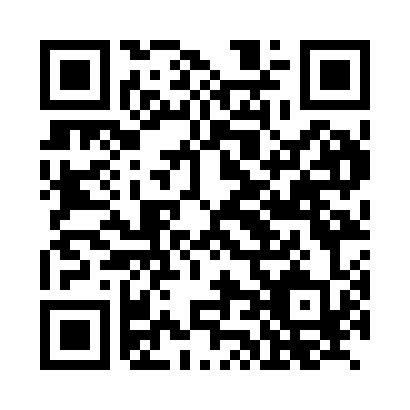 Prayer times for Appetshofen, GermanyWed 1 May 2024 - Fri 31 May 2024High Latitude Method: Angle Based RulePrayer Calculation Method: Muslim World LeagueAsar Calculation Method: ShafiPrayer times provided by https://www.salahtimes.comDateDayFajrSunriseDhuhrAsrMaghribIsha1Wed3:435:571:155:158:3310:382Thu3:405:551:155:158:3510:403Fri3:385:531:145:168:3610:434Sat3:355:521:145:178:3810:455Sun3:325:501:145:178:3910:486Mon3:295:481:145:188:4110:507Tue3:265:471:145:188:4210:538Wed3:235:451:145:198:4310:559Thu3:205:441:145:198:4510:5810Fri3:175:421:145:208:4611:0111Sat3:155:411:145:208:4811:0312Sun3:125:401:145:218:4911:0613Mon3:095:381:145:218:5011:0814Tue3:065:371:145:228:5211:1115Wed3:035:351:145:228:5311:1416Thu3:005:341:145:238:5411:1617Fri2:585:331:145:238:5611:1918Sat2:575:321:145:248:5711:2219Sun2:575:311:145:248:5811:2320Mon2:565:291:145:259:0011:2421Tue2:565:281:145:259:0111:2522Wed2:565:271:145:269:0211:2523Thu2:555:261:145:269:0311:2624Fri2:555:251:145:279:0411:2625Sat2:555:241:155:279:0611:2726Sun2:545:231:155:289:0711:2727Mon2:545:221:155:289:0811:2828Tue2:545:211:155:299:0911:2829Wed2:535:211:155:299:1011:2930Thu2:535:201:155:299:1111:2931Fri2:535:191:155:309:1211:30